ПРОЕКТ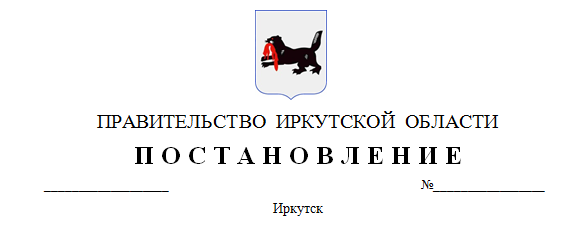 О внесении изменений в государственную программу Иркутской области «Охрана окружающей среды» на 2014-2020 годы  В соответствии с пунктом 22 Положения о порядке принятия решений о разработке государственных программ Иркутской области и их формирования и реализации, утвержденного постановлением Правительства Иркутской области от 26 июля 2013 года № 282-пп, руководствуясь частью 4 статьи 66, статьей 67 Устава Иркутской области, Правительство Иркутской области П О С Т А Н О В Л Я Е Т:1. Внести в государственную программу Иркутской области «Охрана окружающей среды» на 2014-2020 годы, утвержденную постановлением Правительства Иркутской области от 24 октября 2013 года № 444-пп 
(далее – государственная программа), следующие изменения:1) в паспорте:строку «Участники государственной программы» изложить в следующей редакции:строку «Прогнозная (справочная) оценка ресурсного обеспечения реализации государственной программы» паспорта изложить в следующей редакции:2) в паспорте подпрограммы «Сохранение биоразнообразия и развитие особо охраняемых природных территорий» на 2014-2020 годы, являющейся приложением 1 к государственной программе:строку «Участники подпрограммы»  изложить в следующей редакции:строку «Прогнозная (справочная) оценка ресурсного обеспечения реализации подпрограммы» изложить в следующей редакции:3) в подпрограмме «Отходы производства и потребления в Иркутской области» на 2014-2020 годы, являющейся приложением 2 к государственной программе (далее – подпрограмма 2):строку «Прогнозная (справочная) оценка ресурсного обеспечения реализации подпрограммы» паспорта  подпрограммы изложить в следующей редакции:приложение к подпрограмме 2 изложить в новой редакции (прилагается); 4) в подпрограмме «Развитие водохозяйственного комплекса в Иркутской области» на 2014-2020 годы, являющейся приложением 3 к государственной программе (далее – подпрограмма 3):строку «Прогнозная (справочная) оценка ресурсного обеспечения реализации подпрограммы» паспорта изложить в следующей редакции:приложение к подпрограмме 3 изложить в новой редакции (прилагается); 5) строку «Прогнозная (справочная) оценка ресурсного обеспечения реализации подпрограммы» паспорта  подпрограммы «Охрана, защита и воспроизводство лесов Иркутской области» на 2014-2020 годы, являющейся приложением 4 к государственной программе, изложить в следующей редакции: 6) строку «Прогнозная (справочная) оценка ресурсного обеспечения реализации подпрограммы» паспорта  подпрограммы «Защита окружающей среды в Иркутской области» на 2014-2020 годы, являющейся приложением 5 к государственной программе, изложить в следующей редакции:7) в паспорте подпрограммы «Государственное управление в сфере охраны окружающей среды Иркутской области» на 2014-2020 годы, являющейся приложением 6 к государственной программе:строку «Участники подпрограммы»  изложить в следующей редакции:строку «Прогнозная (справочная) оценка ресурсного обеспечения реализации подпрограммы» паспорта, изложить в следующей редакции:8) строку «Прогнозная (справочная) оценка ресурсного обеспечения реализации подпрограммы» паспорта  подпрограммы «Государственное управление в сфере лесного хозяйства Иркутской области» на 2014-2020 годы, являющейся приложением 7 к государственной программе, изложить в следующей редакции:9)  приложения 8, 9, 12, 13 к государственной программе изложить в новой редакции (прилагаются).2. Настоящее постановление подлежит официальному опубликованию на «Официальном интернет-портале правовой информации» (www.pravo.gov.ru). 3. Настоящее постановление вступает в силу с 1 января 2018 года.«Участники  государственной программыМинистерство строительства, дорожного хозяйства Иркутской области;Министерство промышленной политики и лесного комплекса Иркутской области:Служба по охране и использованию животного мира Иркутской области;Служба по охране природы и озера Байкал.»;«Прогнозная (справочная) оценка ресурсного обеспечения реализации государственной программыОбщий объем финансирования   по годам реализации составляет:2014 год – 3932147,3 тыс. рублей;2015 год – 4090533,7 тыс. рублей;2016 год – 5967096,6 тыс. рублей;2017 год – 4219631,6 тыс. рублей;2018 год – 5485376,1 тыс. рублей;2019 год – 5958273,8 тыс. рублей;2020 год – 6663238,2 тыс. рублей.Объем финансирования за счет средств областного бюджета по годам реализации составляет:2014 год – 674242,0 тыс. рублей;2015 год – 495122,8 тыс. рублей;2016 год – 590971,4 тыс. рублей;2017 год – 1124458,0 тыс. рублей;2018 год – 1160522,4 тыс. рублей;2019 год – 1123834,2 тыс. рублей;2020 год – 1303851,6 тыс. рублей.Объем финансирования за счет средств федерального бюджета по годам реализации составляет:2014 год – 1201005,3 тыс. рублей;2015 год – 1030477,1 тыс. рублей, в том числе возвращенный остаток субсидии федерального бюджета 2014 года – 13883,0 тыс. рублей;2016 год – 1257199,6 тыс. рублей;2017 год – 1379198,1 тыс. рублей;2018 год – 2624934,6 тыс. рублей;2019 год – 3088498,1 тыс. рублей;2020 год – 3546439,7 тыс. рублей.Объем финансирования за счет средств местных бюджетов по годам реализации составляет:2014 год – 13863,1 тыс. рублей;2015 год – 17426,4 тыс. рублей;2016 год – 19029,1 тыс. рублей;2017 год – 12729,2 тыс. рублей;2018 год – 34678,9 тыс. рублей;2019 год – 80701,3 тыс. рублей;2020 год – 147706,7 тыс. рублей.Объем финансирования за счет иных источников по годам реализации составляет:2014 год – 2043036,9 тыс. рублей;2015 год – 2547507,4 тыс. рублей;2016 год – 4099896,5 тыс. рублей;2017 год – 1703246,3 тыс. рублей;2018 год – 1665240,2 тыс. рублей;2019 год – 1665240,2  тыс. рублей;2020 год – 1665240,2 тыс. рублей.»;«Участники  подпрограммыСлужба по охране и использованию животного мира Иркутской области.»;«Прогнозная (справочная) оценка ресурсного обеспечения реализации подпрограммыОбъем финансирования за счет средств областного бюджета по годам реализации составляет:2014 год – 16170,7 тыс. рублей;2015 год – 13156,0 тыс. рублей;2016 год – 25,2 тыс. рублей;2017 год – 31217,6 тыс. рублей;2018 год – 6817,6 тыс. рублей;2017 год – 5317,6 тыс. рублей;2017 год – 5317,6 тыс. рублей.»;«Прогнозная (справочная) оценка ресурсного обеспечения реализации подпрограммыОбщий объем финансирования по годам реализации составляет:2014 год – 78741,1 тыс. рублей;2015 год – 4220,8 тыс. рублей;2016 год – 219769,7 тыс. рублей;2017 год – 583780,7 тыс. рублей;2018 год – 1670506,0 тыс. рублей;2019 год – 1855893,9тыс. рублей;2020 год – 2557432,0 тыс. рублей.Объем финансирования за счет средств областного бюджета по годам реализации составляет:2014 год – 77825,5 тыс. рублей;2015 год – 4220,8 тыс. рублей;2016 год – 49827,8 тыс. рублей;2017 год – 288871,3 тыс. рублей2018 год – 438323,4 тыс. рублей;2019 год – 439931,1 тыс. рублей;2020 год – 537060,7 тыс. рублей.Объем финансирования за счет средств федерального бюджета по годам реализации составляет:2016 год – 163401,1 тыс. рублей;2017 год – 291273,4 тыс. рублей;2018 год – 1223329,7 тыс. рублей;2019 год – 1412571,3 тыс. рублей;2020 год – 2020371,3 тыс. рублей.Объем финансирования за счет средств местных бюджетов по годам реализации составляет:2014 год – 915,6 тыс. рублей;2016 год – 6540,8 тыс. рублей;2017 год – 3636,0 тыс. рублей;2018 год – 8852,9 тыс. рублей;2019 год – 3391,5 тыс. рублей.»;«Прогнозная (справочная) оценка ресурсного обеспечения реализации подпрограммыОбщий объем финансирования по годам реализации составляет:2014 год – 129245,5 тыс. рублей;2015 год – 130506,1 тыс. рублей;2016 год – 201060,4 тыс. рублей;2017 год – 407508,2 тыс. рублей;2018 год – 397116,9 тыс. рублей;2019 год – 678757,3 тыс. рублей;2020 год – 677387,8 тыс. рублей.Объем финансирования за счет средств областного бюджета по годам реализации составляет:2014 год – 53319,8 тыс. рублей;2015 год – 34464,9 тыс. рублей;2016 год – 55744,4 тыс. рублей;2017 год – 134196,1 тыс. рублей;2018 год – 104662,5 тыс. рублей;2019 год – 67982,5 тыс. рублей;2020 год – 150754,4 тыс. рублей.Объем финансирования за счет средств федерального бюджета по годам реализации составляет:2014 год – 62978,2 тыс. рублей;2015 год – 78614,8 тыс. рублей, в том числе возвращенный остаток субсидии федерального бюджета 2014 года – 13883,0 тыс. рублей;2016 год – 132827,7 тыс. рублей;2017 год – 264218,9 тыс. рублей;2018 год – 266628,4 тыс. рублей;2019 год – 533465,0 тыс. рублей;2020 год – 378926,7 тыс. рублей.Объем финансирования за счет средств местных бюджетов по годам реализации составляет:2014 год – 12947,5 тыс. рублей;2015 год – 17426,4 тыс. рублей;2016 год – 12488,3 тыс. рублей;2017 год – 9093,2 тыс. рублей;2018 год – 25826,0 тыс. рублей;2019 год – 77309,8 тыс. рублей;2020 год – 147706,7 тыс. рублей.»;«Прогнозная (справочная) оценка ресурсного обеспечения реализации подпрограммыОбщий объем финансирования по годам реализации составляет:2014 год – 2923298,1 тыс. рублей;2015 год – 3199805,6 тыс. рублей;2016 год – 4742973,5 тыс. рублей;2017 год – 2318065,9 тыс. рублей;2018 год – 2372451,4 тыс. рублей;2019 год – 2362142,6 тыс. рублей;2020 год – 2367561,6 тыс. рублей.Объем финансирования за счет средств областного бюджета по годам реализации составляет:2014 год – 301853,3 тыс. рублей;2015 год – 249712,4 тыс. рублей;2016 год – 236538,8 тыс. рублей;2017 год – 394436,4 тыс. рублей;2018 год – 310571,4 тыс. рублей;2019 год – 310571,4 тыс. рублей;2020 год – 310571,4 тыс. рублей.Объем финансирования за счет средств федерального бюджета по годам реализации составляет:2014 год – 578407,9 тыс. рублей;2015 год – 402585,8 тыс. рублей;2016 год – 406538,2 тыс. рублей;2017 год – 220383,2 тыс. рублей;2018 год – 396639,8 тыс. рублей;2019 год – 386331,0тыс. рублей;2020 год – 391750,0 тыс. рублей.Объем финансирования за счет иных источников по годам реализации составляет:2014 год – 2043036,9 тыс. рублей;2015 год – 2547507,4 тыс. рублей;2016 год – 4099896,5 тыс. рублей;2017 год – 1703246,3 тыс. рублей;2018 год – 1665240,2 тыс. рублей;2019 год – 1665240,2  тыс. рублей;2020 год – 1665240,2 тыс. рублей.»;«Прогнозная (справочная) оценка ресурсного обеспечения реализации подпрограммыОбъем финансирования за счет средств областного бюджета по годам реализации составляет:2014 год – 2485,0 тыс. рублей;2015 год – 2326,0 тыс. рублей;2016 год – 2122,8 тыс. рублей;2017 год – 10473,0 тыс. рублей;2018 год – 2673,0 тыс. рублей;2019 год – 2673,0 тыс. рублей;2020 год – 2673,0 тыс. рублей.»;«Участники  подпрограммыСлужба по охране и использованию животного мира Иркутской области.»;«Прогнозная (справочная) оценка ресурсного обеспечения реализации подпрограммыОбщий объем финансирования по годам реализации составляет:2014 год – 131533,1 тыс. рублей;2015 год – 139716,6 тыс. рублей;2016 год – 140204,6 тыс. рублей;2017 год – 144568,4 тыс. рублей;2018 год – 153484,7 тыс. рублей;2019 год – 154174,9 тыс. рублей;2020 год – 155021,8 тыс. рублей.Объем финансирования за счет средств областного бюджета по годам реализации составляет:2014 год – 104249,9 тыс. рублей;2015 год – 118029,0 тыс. рублей;2016 год – 112151,2 тыс. рублей;2017 год – 114633,1 тыс. рублей;2018 год – 123702,5 тыс. рублей;2019 год – 123586,6 тыс. рублей;2020 год – 123702,5 тыс. рублей.Объем финансирования за счет средств федерального бюджета по годам реализации составляет:2014 год – 27283,2 тыс. рублей;2015 год – 21687,6 тыс. рублей;2016 год – 28053,4 тыс. рублей;2017 год – 29935,3 тыс. рублей;2018 год – 29782,2 тыс. рублей;2019 год – 30588,3 тыс. рублей;2020 год – 31319,3 тыс. рублей.»;«Прогнозная (справочная) оценка ресурсного обеспечения реализации подпрограммыОбщий объем финансирования   по годам реализации составляет:2014 год – 650673,8 тыс. рублей;2015 год – 600802,6 тыс. рублей;2016 год – 660940,4 тыс. рублей;2017 год – 724017,8 тыс. рублей;2018 год – 883380,5 тыс. рублей;2019 год – 899314,5 тыс. рублей;2020 год – 897844,4 тыс. рублей.Объем финансирования за счет средств областного бюджета по годам реализации составляет:2014 год – 118337,8 тыс. рублей;2015 год – 73213,7 тыс. рублей;2016 год – 134561,2 тыс. рублей;2017 год – 150630,5 тыс. рублей;2018 год – 173772,0 тыс. рублей;2019 год – 173772,0 тыс. рублей;2020 год – 173772,0 тыс. рублей.Объем финансирования за счет средств федерального бюджета по годам реализации составляет:2014 год – 532336,0 тыс. рублей;2015 год – 527588,9 тыс. рублей;2016 год – 526379,2 тыс. рублей;2017 год – 573387,3 тыс. рублей;2018 год – 709608,5 тыс. рублей;2019 год – 725542,5 тыс. рублей;2020 год – 724072,4 тыс. рублей.»;Первый заместитель Губернатора Иркутской области – Председатель Правительства Иркутской областиР.Н. Болотов